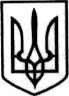 УКРАЇНАЧОРНОМОРСЬКА МІСЬКА РАДА ВИКОНАВЧИЙ КОМІТЕТ Р і ш е н н яПро   внесення  змін  та доповнень до  кошторису фінансування заходів, визначених Міською   цільовою соціальною  програмою  розвитку цивільного захисту Чорноморської міської територіальної громади на 2021-2025 роки, затвердженої рішенням Чорноморської міської  ради Одеського  району  Одеської області від 30.03.2021  № 27-VIII (із змінами та доповненнями)З метою забезпечення оперативного реагування на небезпечні події та надзвичайні ситуації при значному зниженні температури повітря, тривалій відсутності електропостачання, розгортанні пунктів обігріву під час дії правового режиму воєнного стану на території Чорноморської міської територіальної громади Одеського району Одеської області, на виконання розпорядження голови (начальника) Одеської районної (військової) адміністрації від 31.10.2022 № 146/од-2022 "Про організацію робіт з реагування на надзвичайні ситуації, розгортання пунктів обігріву при зниженні температури повітря та тривалій відсутності електропостачання під час дії правового режиму воєнного стану на території Одеського району",  враховуючи необхідність матеріально-технічного забезпечення 22 ДПРЧ 7 ДПРЗ ГУ ДСНС України в Одеській області (лист начальника Одеського районного управління ГУ ДСНС України в Одеській області від 02.11.2022 № 4905/21-19), на підставі статей 85 та 91 Бюджетного кодексу України, керуючись підпунктом 2 пункту 1 постанови Кабінету Міністрів України від 11.03.2022 № 252 "Деякі питання формування та виконання місцевих бюджетів у період воєнного стану", статтею 40 Закону України ″Про місцеве самоврядування в Україні″, виконавчий комітет Чорноморської міської  ради Одеського району Одеської області вирішив:         1. Внести зміни та доповнення до кошторису фінансування заходів, визначених Міською цільовою соціальною  програмою  розвитку цивільного захисту Чорноморської міської територіальної громади на 2021-2025 роки, затвердженою рішенням Чорноморської міської ради Одеського району Одеської області від 30.03.2021                       № 27-VIII (із змінами та доповненнями), та викласти його в новій редакції згідно з додатком, що додається.2. Контроль за виконанням даного рішення покласти на заступників міського голови Руслана Саїнчука, Ігоря Сурніна та Романа Тєліпова.Міський голова                                                                              Василь ГУЛЯЄВ